Schooner Launceston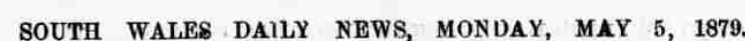 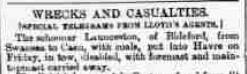 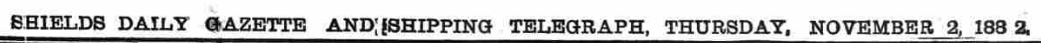 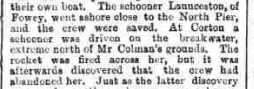 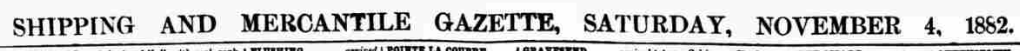 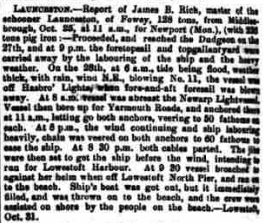 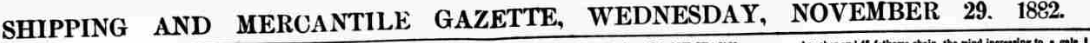 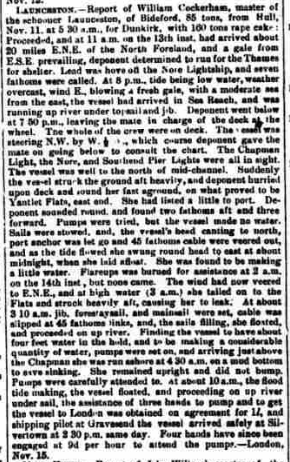 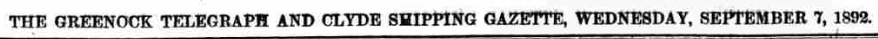 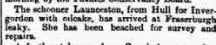 Vessel NameOfficial NumberOfficial NumberSignal lettersRig /Type Where builtWhere builtBuilderBuilderYear builtYear builtYear builtYear endYear endreg tonsreg tonsLAUNCESTON1109911099KRFV Schooner  Schooner PlymouthPlymouth18551855185518821882128  OWNERS/ MANAGERS/REGISTRATION DETAILS  OWNERS/ MANAGERS/REGISTRATION DETAILSNotesNotesNotesNotesNotesNotesNotesNotesNotesMASTERSMASTERSMASTERSMASTERSMASTERSMASTERS1879 Thomas Williams, St. Austell1879 Thomas Williams, St. Austellregistered in Plymouth 1855. Transferred from Plymouth register 1878 where she was owned by south Devon shipping co.. She put into South Shields on December 13th 1880 whilst on passage to Leith with china clay due to heavy weather. 30th October 1882 was driven ashore on South Beach when on passage from Middlesborough for Newport with cargo of pig iron.  Crew savedregistered in Plymouth 1855. Transferred from Plymouth register 1878 where she was owned by south Devon shipping co.. She put into South Shields on December 13th 1880 whilst on passage to Leith with china clay due to heavy weather. 30th October 1882 was driven ashore on South Beach when on passage from Middlesborough for Newport with cargo of pig iron.  Crew savedregistered in Plymouth 1855. Transferred from Plymouth register 1878 where she was owned by south Devon shipping co.. She put into South Shields on December 13th 1880 whilst on passage to Leith with china clay due to heavy weather. 30th October 1882 was driven ashore on South Beach when on passage from Middlesborough for Newport with cargo of pig iron.  Crew savedregistered in Plymouth 1855. Transferred from Plymouth register 1878 where she was owned by south Devon shipping co.. She put into South Shields on December 13th 1880 whilst on passage to Leith with china clay due to heavy weather. 30th October 1882 was driven ashore on South Beach when on passage from Middlesborough for Newport with cargo of pig iron.  Crew savedregistered in Plymouth 1855. Transferred from Plymouth register 1878 where she was owned by south Devon shipping co.. She put into South Shields on December 13th 1880 whilst on passage to Leith with china clay due to heavy weather. 30th October 1882 was driven ashore on South Beach when on passage from Middlesborough for Newport with cargo of pig iron.  Crew savedregistered in Plymouth 1855. Transferred from Plymouth register 1878 where she was owned by south Devon shipping co.. She put into South Shields on December 13th 1880 whilst on passage to Leith with china clay due to heavy weather. 30th October 1882 was driven ashore on South Beach when on passage from Middlesborough for Newport with cargo of pig iron.  Crew savedregistered in Plymouth 1855. Transferred from Plymouth register 1878 where she was owned by south Devon shipping co.. She put into South Shields on December 13th 1880 whilst on passage to Leith with china clay due to heavy weather. 30th October 1882 was driven ashore on South Beach when on passage from Middlesborough for Newport with cargo of pig iron.  Crew savedregistered in Plymouth 1855. Transferred from Plymouth register 1878 where she was owned by south Devon shipping co.. She put into South Shields on December 13th 1880 whilst on passage to Leith with china clay due to heavy weather. 30th October 1882 was driven ashore on South Beach when on passage from Middlesborough for Newport with cargo of pig iron.  Crew savedregistered in Plymouth 1855. Transferred from Plymouth register 1878 where she was owned by south Devon shipping co.. She put into South Shields on December 13th 1880 whilst on passage to Leith with china clay due to heavy weather. 30th October 1882 was driven ashore on South Beach when on passage from Middlesborough for Newport with cargo of pig iron.  Crew savedPile 1848                             Rich 1882Pile 1848                             Rich 1882Pile 1848                             Rich 1882Pile 1848                             Rich 1882Pile 1848                             Rich 1882Pile 1848                             Rich 1882